Opportunities for Weekday Prayer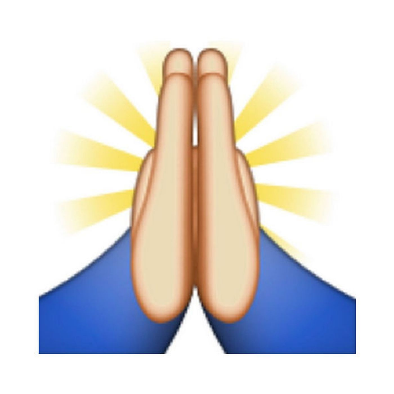 In the United Benefice.MAY 2021Tuesdays – 9.30am Morning Prayer at HALES                    fortnightly – 4th, 18th MayWednesdays – 9.30am Morning Prayer at HINSTOCK       fortnightly – 5th, 19th May                        -9.30am Morning Prayer at SAMBROOK      fortnightly – 12th, 26th May                        - 5.00pm Evening Prayer at Cheswardine    weeklyThursdays – 9.30am Morning Prayer at CHILDS ERCALL    fortnightly in church – 13th, 27th May                                                                                                     fortnightly by Zoom – 6th, 20th May**please e-mail Rev Becky for the Zoom link: beckyrichards@hotmail.co.uk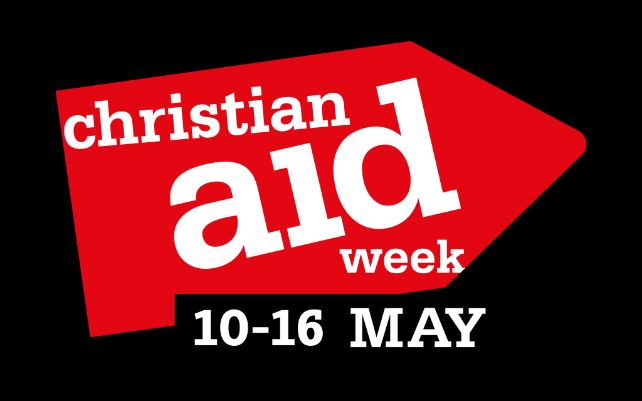 Giving Thanks for our VaccinesThis year as a Benefice we have decided to give to the Christian Aid appeal to ensure that vaccination and P.P.E. reach the poorest countries in our world. You can donate on-line via the page set-up on the Lichfield Diocesan Website. We will set up a link from our own website.If you prefer to give in cash – please bring this to a Church service this month and we will ensure there are Gift Aid envelopes available.